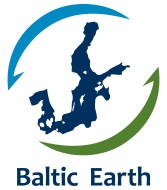 Baltic Earth Project Identification Sheet1. Title of Project: 2. Principle Investigator(s): 3. Institute (of coordinator):	Department: 	Mailing address: E-mail:4. Duration of the project (at least start date):  5. Scientific Objective: 
6. Methodology and Approach:  7. Baltic Earth Grand Challenge(s) addressed:8. Project internet address:   9. Additional remarks:10. Communicated by Baltic Earth SSG member (name):   11. Registered at International Baltic Earth Secretariat (date, name):